Урок №127-128Тема урока: Углы с сонаправленными сторонами, угол между прямыми.Задание:1.Ответить письменно на вопросы математического диктанта.2.Изучите  теорию по данной теме (смотри презентацию).3.Решите задачи.Математический диктант1. Верно ли утверждение: если две прямые не имеют общих точек, то они параллельны? 2. Две прямые параллельны некоторой плоскости. Могут ли эти прямые:а) Пересекаться? б) Быть скрещивающимися? 3. Могут ли скрещивающиеся прямые а и b быть параллельными прямой с? 4. Даны две скрещивающиеся прямые а и b. Точки А и А1 лежат на прямой а, точки В и В1 лежат на прямой b. Как будут расположены прямые АВ и А1В1? 5. Прямая а скрещивается с прямой b, а прямая b скрещивается с прямой с. Следует ли из этого, что прямые а и с - скрещиваются? 6. Каково должно быть взаимное расположение трех прямых, чтобы можно провести плоскость, содержащую все прямые? Решение задач:1.  Дан куб ABCDA1B1C1D1 (рис. 4).Найдите угол между прямыми. 1) ВС и СС1; 2) АС и ВС 3) D1C1 и ВС. 4) А1В1 и АС.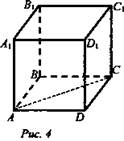 2. Задача № 44 .Дано: OB || CD; OA и CD скрещиваются;a) ∠AOB = 40°; б) ∠AOB = 135°; в) ∠AOB = 90° (рис. 5).Найти: угол между ОА и CD.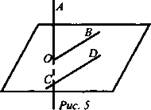 